День огородника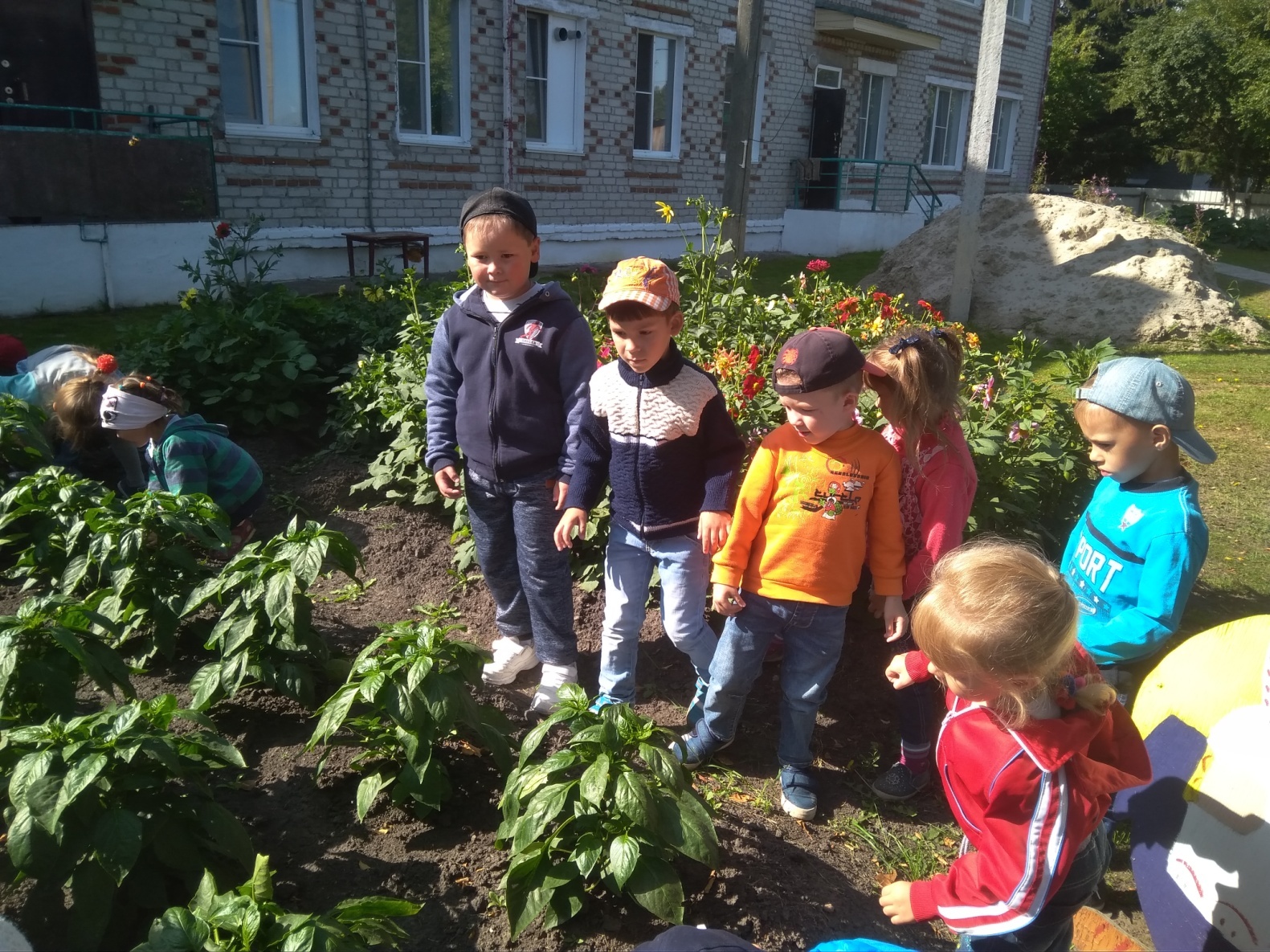 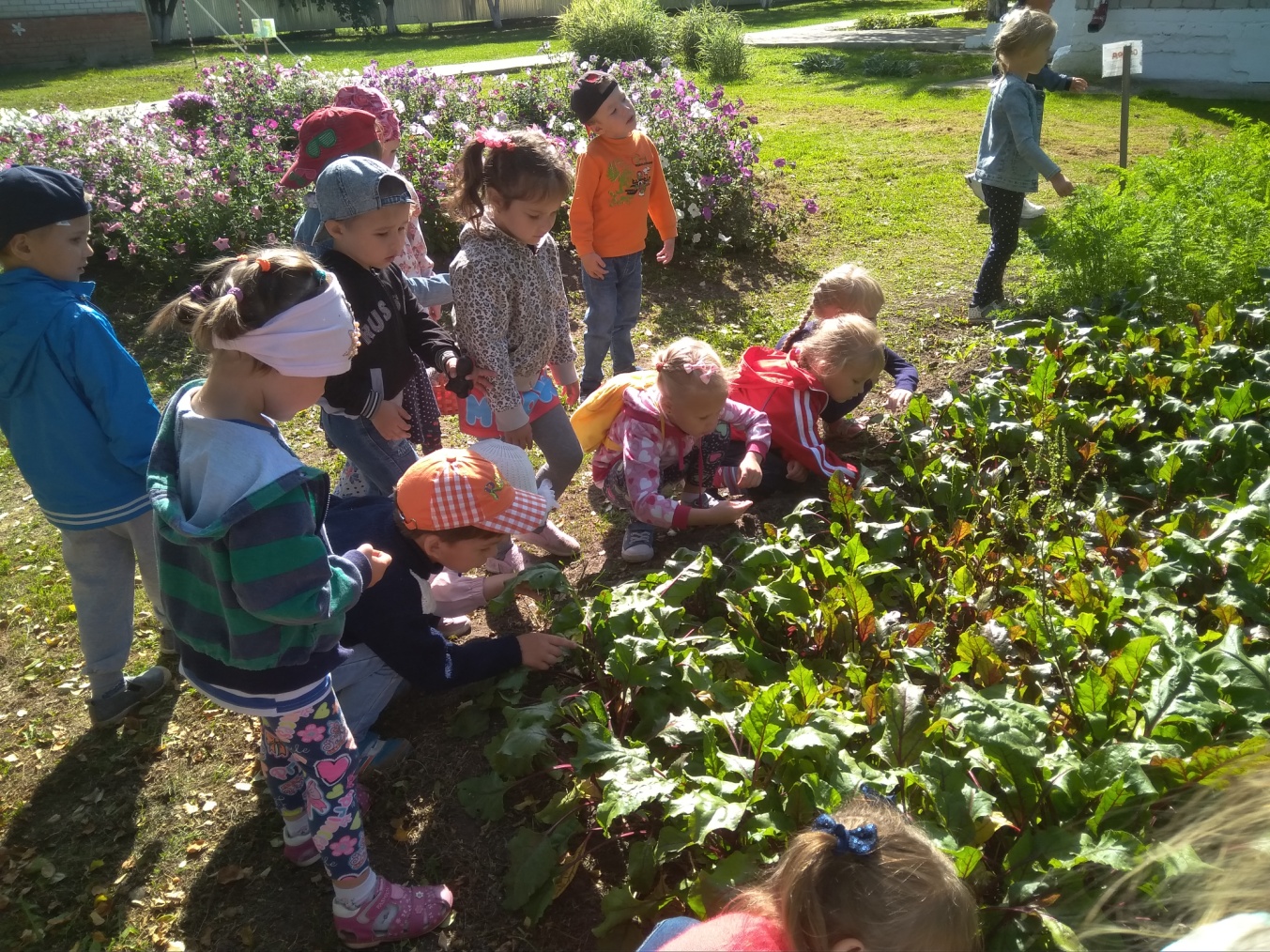 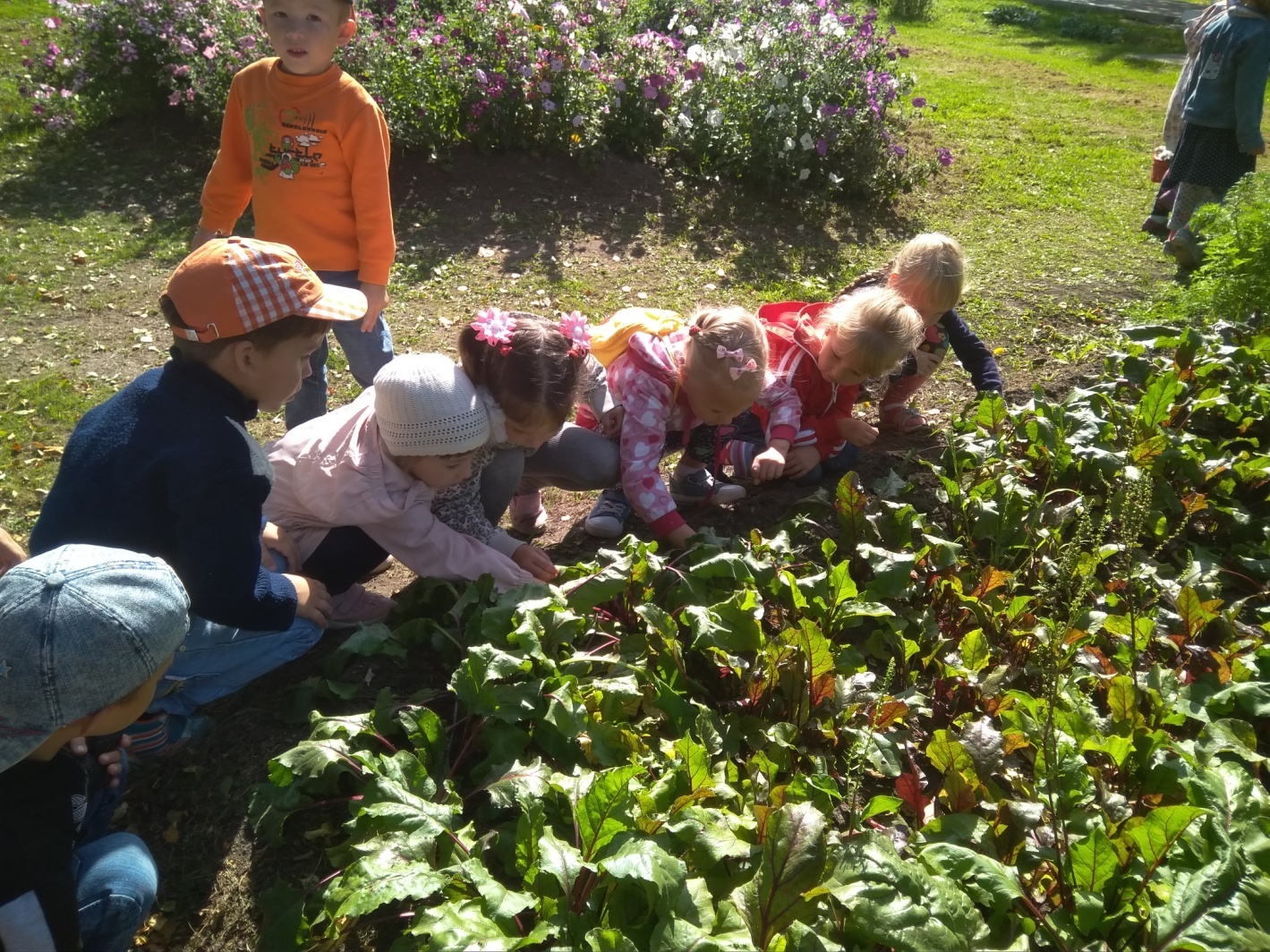 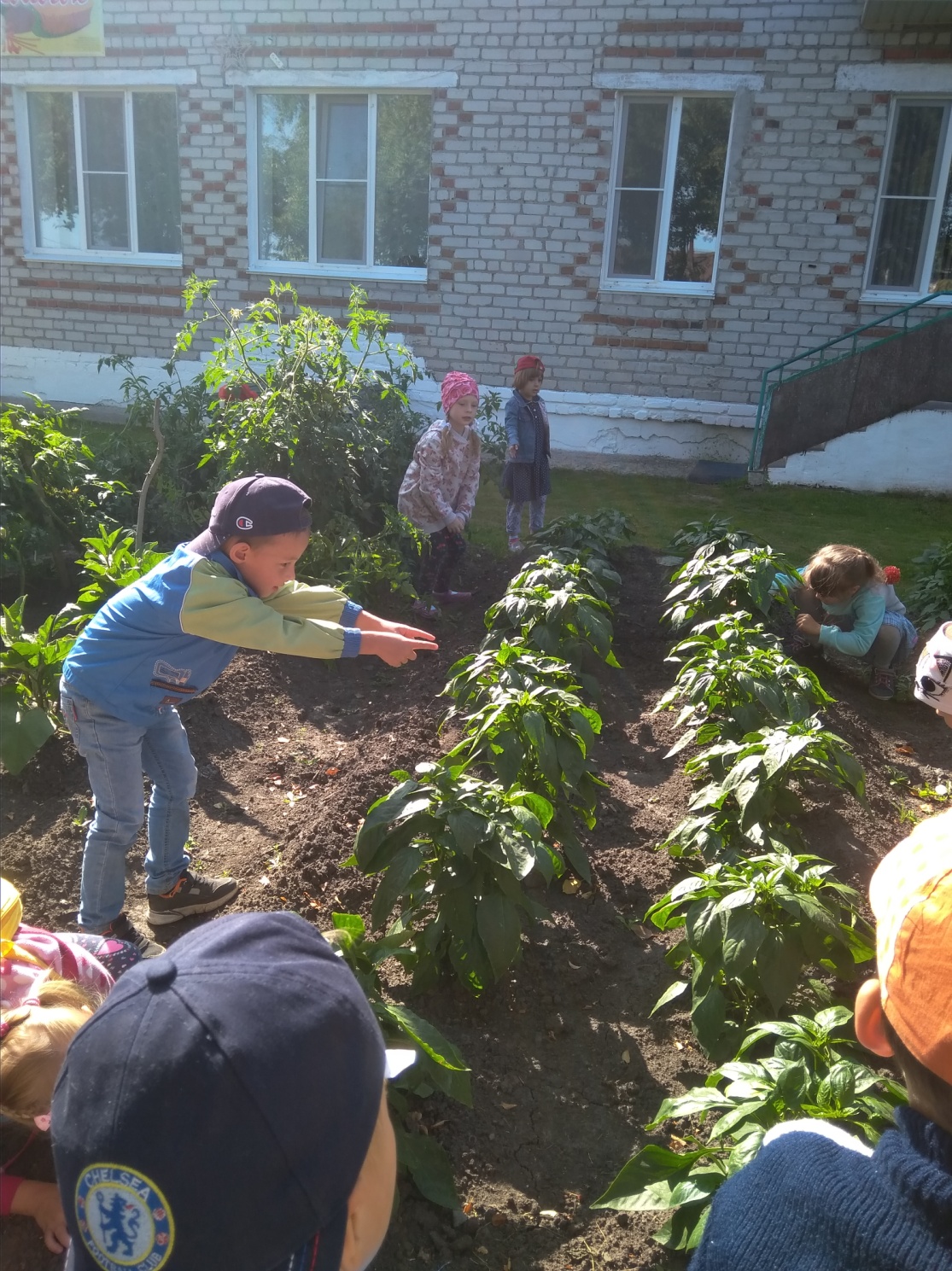 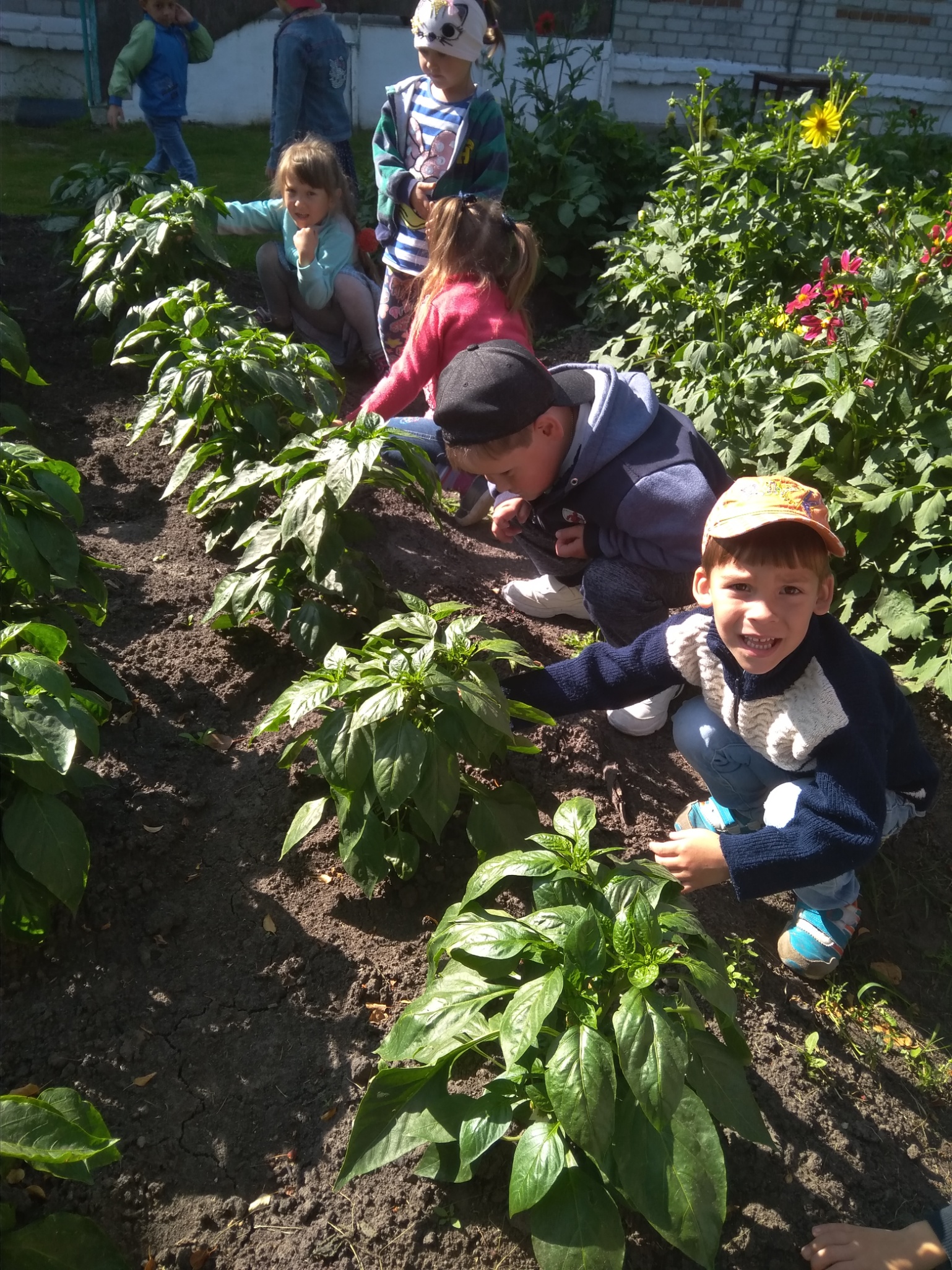 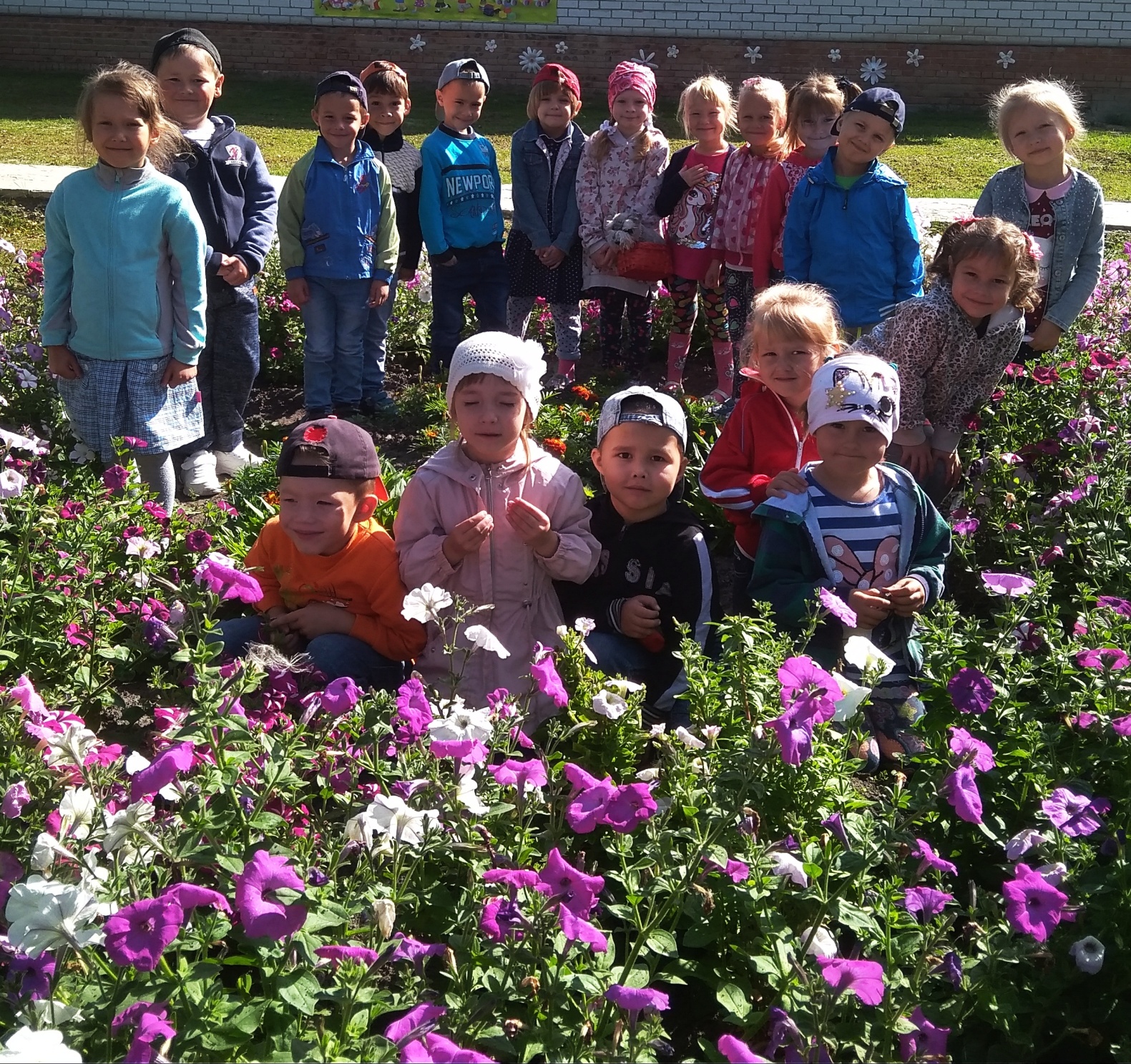 